Сумська міська радаVІІI СКЛИКАННЯ IV СЕСІЯРІШЕННЯвід 24 лютого 2021 року № 454-МРм. СумиРозглянувши звернення громадянина, відповідно до статей 12, 81, 118, 121, 122, частини шостої статті 186 Земельного кодексу України, статті 50 Закону України «Про землеустрій», частини третьої статті 15 Закону України «Про доступ до публічної інформації», враховуючи протокол засідання постійної комісії з питань архітектури, містобудування, регулювання земельних відносин, природокористування та екології Сумської міської ради від 26.01.2021 № 6, керуючись пунктом 34 частини першої статті 26 Закону України «Про місцеве самоврядування в Україні», Сумська міська радаВИРІШИЛА:Затвердити проект землеустрою щодо відведення земельної ділянки та надати у власність учаснику АТО Мордачу Олегу Даниловичу земельну ділянку за адресою: м. Суми, вул. Леоніда Бикова, біля буд. 6/1, площею 0,0100 га, кадастровий номер 5910136600:17:011:0016. Категорія та цільове призначення земельної ділянки: землі житлової та громадської забудови для будівництва індивідуальних гаражів.Сумський міський голова                                                                        О.М. ЛисенкоВиконавець: Клименко Ю.М.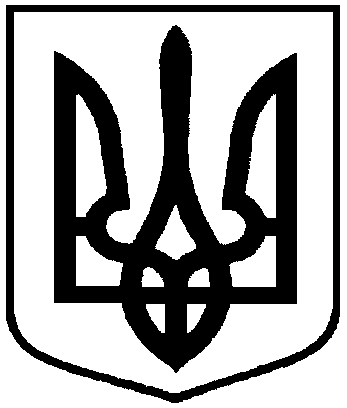 Про надання у власність учаснику АТО Мордачу Олегу Даниловичу земельної ділянки за адресою:                    м. Суми, вул. Леоніда Бикова, біля                  буд. 6/1, площею 0,0100 га